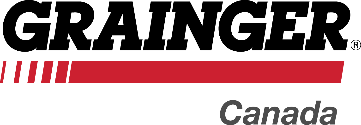 Product Sell Sheet/ Order FormMaverick – Frontline Hand SanitizerTO PLACE ORDER: 	Fill in below chart with required informationSend your customer purchase order and order form, as per instructions.Customer Purchase Orders will no longer be accepted after May 22, 2020 Key Information: 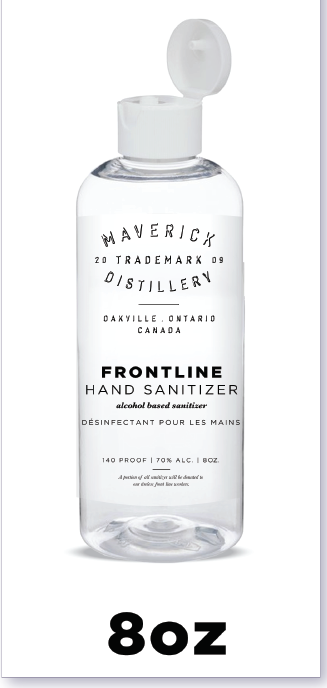 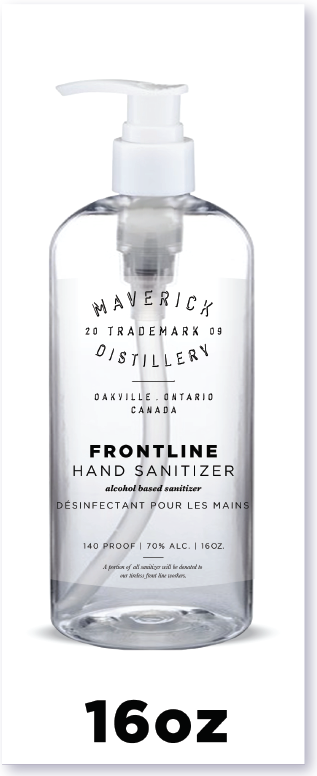 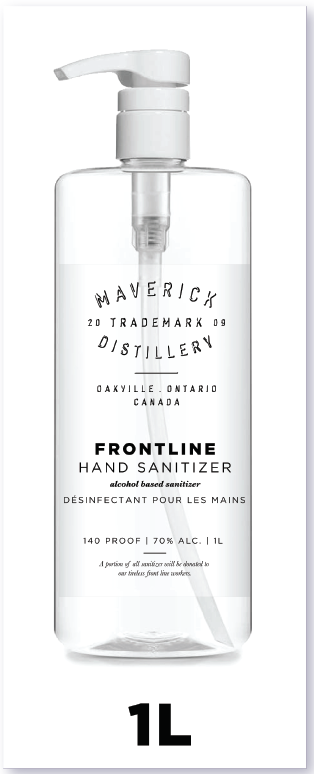 Customer NameAccount #Ship to AddressPO #SizeQTYContact NameInfo TypeDetailsDetailsDetailsItem TypeHand sanitizer – 70% ethyl alcohol (liquid)Hand sanitizer – 70% ethyl alcohol (liquid)Hand sanitizer – 70% ethyl alcohol (liquid)NPN#800992428009924280099242Part Numbern/an/an/aDescriptionLiquid hand sanitizerLiquid hand sanitizerLiquid hand sanitizerCountry of OriginCanadaCanadaCanadaMOQ1 case1 case1 casePack SizeSee belowSee belowSee belowQty AvailableEst. Arrival TimeMid-JuneMid-JuneMid-JuneSell Price8oz. (236mL)$9.65 per bottle48 bottles / case1 case = $463.2016oz. (472mL)$13.96 per bottle24 bottles / case1 case = $335.041 Litre$24.73 per bottle12 bottles / case1 case = $296.76